                    KLASYFIKACJA METOD NAUCZANIA 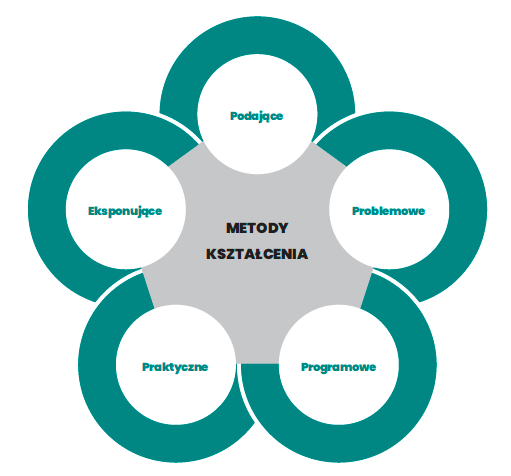 Dobór metod nauczania jest zależny od wielu czynników, a więc od: - specyfiki przedmiotu : w przypadku lekcji języka obcego       prowadzonej w trybie one to one i on-line stawiamy na     zróżnicowanie  zapotrzebowań poszczególnych uczniów w zależności od wybranego przez samego uczącego się celu nauczania - dotychczasowego poziomu wiedzy uczniów i ich wieku  - stworzenia uczniom warunków samokształcenia na podstawie    proponowanych materiałów dydaktycznych - indywidualnych predyspozycji nauczyciela oraz umiejętności   i możliwości uczniaPoglądy dydaktyków na temat klasyfikacji metod są zróżnicowane. Raz są to dwie metody nauczania: - metody podające - metody poszukujące Inni dydaktycy różnicują metody na: - metody podające - metody poszukujące - metody laboratoryjne 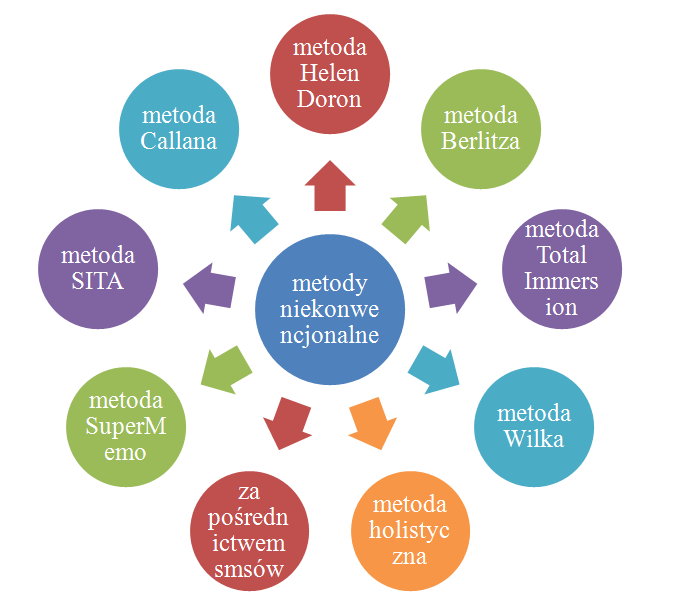 U podstaw tych podziałów znajdują się różne kryteria. Tak np. głównym kryterium wyróżniania metod podających jest praca nauczyciela, ściślej podawanie uczniom nowego materiału. Z kolei metody poszukujące zostały wyodrębnione ze względu na pracę uczniów „poszukujących wiedzy”, a metody laboratoryjne – z uwagi na miejsce tej pracy. Jeszcze inny podział wyróżnia: - metodę objaśniająco- poglądową (reprodukcyjną), która „ćwiczy pamięć i daje wiedzę, ale nie zapewnia radości badań naukowych i nie rozwija twórczego myślenia - obejmuje ona: pokaz, wykład, lekturę, audycje radiowe i telewizyjne, stosowanie maszyn dydaktycznych  - metodę problemową- obejmującą głównie wykład, obserwacje, prace z książką / tekstem , eksperyment, materiały filmowe - dzięki której uczniowie „są wdrażani do logicznego, krytycznego myślenia- metodę częściowo – poszukującą, jak np. samodzielna praca uczniów, pogadanka, projektowanie, układanie planu rozwiązania określonego problemu itp., która zapewnia dzieciom i młodzieży  i dorosłym aktywny udział w niektórych fazach badania naukowego, np. w opracowaniu planu badań - metodę badawczą, dzięki której uczeń poznaje stopniowo zasady i fazy badania naukowego, studiuje literaturę na temat badanego problemu, opracowuje plan badania, weryfikuje hipotezy, i sprawdza uzyskane wyniki 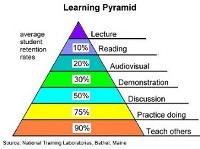 Kolejna interpretacja zapytania o metody pracy wyróżnia: - metody monologowe: wykład, opowiadanie, pokaz- metody dialogowe: różne rodzaje pogadanki Koncepcja wielostronnego nauczania - uczenia się polega na  uczeniu się przez uczniów gotowych treści, rozwiązywaniu zagadnień, przeżywaniu określonych wartości oraz czynnościom praktycznym odpowiadają metody- metody asymilacji wiedzy oparte głównie na aktywności poznawczej o charakterze reproduktywnym: pogadanka, dyskusja, wykład, praca z książką= metody samodzielnego dochodzenia do wiedzy, zwane problemowymi, oparte na twórczej aktywności poznawczej, polegającej na rozwiązywaniu problemów: klasyczna metoda problemowa, metoda przypadków, metoda sytuacyjna, giełda pomysłów, mikronauczanie, gry dydaktyczne- metody waloryzacyjne, zwane też eksponującymi – o dominacji aktywności emocjonalno – artystycznej- metody impresyjne- metody ekspresyjne- metody praktyczne– cechujące się przewagą aktywności praktyczno- technicznej, zmieniającej otoczenie lub stwarzającej nowe jego formy: metody ćwiczebne, metody realizacji zadad wytwórczychWreszcie w literaturze tematycznej spotyka się podział metod nauczania Czesława Kupisiewicza, który wyróżnia następujące grupy metod:- metody oparte na słowie: pogadanka, opowiadanie, dyskusja, wykład i praca z książką - metody oparte na obserwacji: metoda pokazu, angażująca zarówno wzrok, jak i eksponująca środki oddziałujące na słuch (np. utwory muzyczne) oraz metoda pomiaru rzeczy, zjawisk i procesów - metody oparte na działalności praktycznej uczniów: metoda laboratoryjna oraz metoda zajęć praktycznych - metody oparte na nauczaniu programowanym Jeśli dołączymy metody oparte na problemowości, zobaczymy jak bardzo skomplikowane są nasze codzienne działania.Tak więc, mając do wyboru: - metody podające:  wykład informacyjny,  opowiadanie,  opis,  prelekcja,  anegdota, odczyt,  objaśnienie lub wyjaśnienie;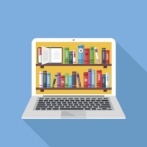 - metody problemowe:  wykład problemowy,   wykład konwersatoryjny,  klasyczna metoda problemowa- aktywizujące: metoda przypadków,  metoda sytuacyjna, inscenizacja,  gry dydaktyczne  - symulacyjne, decyzyjne,  psychologiczne,  seminarium,  dyskusja dydaktyczna związana z wykładem,  okrągłego stołu,  wielokrotna mutacja „A” i „B”,  burza mózgów lub giełda pomysłów - metody programowane:  z użyciem komputera,  z użyciem maszyny dydaktycznej,  z użyciem podręcznika programowanego- metody eksponujące:   pokaz łączony z przeżyciem  film,  sztuka teatralna  ekspozycja - metody praktyczne:  pokaz z objaśnieniem,   pokaz z instruktażem ćwiczenia przedmiotowe  ćwiczenia laboratoryjne  ćwiczenia produkcyjne  metoda projektów  metoda przewodniego tekstuKażda z wyróżnionych grup metod nauczania może spełniać następujące funkcje dydaktyczne: - służyć zaznajamianiu uczniów z nowym materiałem - zapewniać utrwalanie zdobytej przez uczniów wiedzy - ułatwiać kontrolę i ocenę stopnia opanowania zdobytej przez ucznia wiedzy